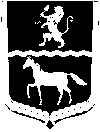 АДМИНИСТРАЦИЯ ЖЕРЛЫКСКОГО СЕЛЬСОВЕТАМИНУСИНСКОГО РАЙОНАПОСТАНОВЛЕНИЕ 27.12.2012г.                          с. Жерлык                                  №45-пО мерах  направленных на профилактику терроризма и экстремизму   на территории сельсоветаВ соответствии с п/п7.1 части 1 статьи 14 Федерального закона от 06.10.2003г. № 131-ФЗ «Об общих принципах организации местного самоуправления в Российской Федерации», на основании ст.7 пп.17 Устава Жерлыкского сельсовета   ПОСТАНОВЛЯЮ:Создать комиссию по противодействию терроризму и экстремизму (приложение1)Утвердить план мероприятий (приложение 2) Контроль за исполнением данного постановления оставляю за собой.Постановление вступает в силу после его подписания.Глава сельсовета                                            М.П. КонновПриложение 1 к постановлению главы сельсовета №45-п  от 27.12.2012г.СОСТАВоперативного штаба  по противодействию терроризма и экстремизма на территории Жерлыкского сельсоветаПриложение №2 к постановлению главы сельсовета №45-п  от 27.12.2012г. ПЛАН   мероприятий по предотвращению террористических актов на территории Жерлыкского сельсоветаМониторинг по выполнению плана мероприятий направленных на предотвращение экстремизма и терроризма на территории Жерлыкского сельсоветаКоннов Михаил Поликарпович - глава сельсовета Пшеницина Нина Владимировна- зам. главы сельсовета Печенкин Александр Васильевич- председатель колхоза «Прогресс» (по согласованию) Власова Марина Фёдоровна- директор МКОУ Жерлыкская СОШ №20 с. Жерлык(по согласованию) Шарыпов Виктор Хакимжанович- зам. директора Жерлыкской СОШ№20, филиал Колмаковская ООШ №18 с.Колмаково(по согласованию) Антонова Ольга Петровна- заведующая ФАП с. Жерлык (по согласованию) Гаульс Людмила Егоровна- заведующая ФАП с.Колмаково (по согласованию)№п/пНаименование мероприятияДата проведенияответственныйпримечание1Проверка заброшенных домов и чердачных, складских помещений.Ежегодно Весна-осеньЧлены оперативного штабаВыполнено 2Обеспечить закрытие дверей ведущих в подвальные и чердачные помещения объектов соц.культбыта.ПостоянноЧлены оперативного штаба, руководители учреждений3Проведение проверок дворовых помещений бесхозных домов.Ежегодно Весна-осеньЧлены оперативного штаба4проведение бесед  в школах, дошкольных учреждениях , ФАПах и в местах массовых мероприятий на предмет нахождения подозрительных, бесхозных вещей.В период проведения общешкольных собранийЧлены оперативного штаба5Проводить разъяснительную работу с населением, распространение агитационных материалов.постоянноЧлены оперативного штаба6Размещение в общедоступных местах письменной информации, направленной на разъяснение о недопустимости проявлений национальной, расовой, религиозной неприязни, недопустимости насильственных и иных действий, совершаемых в целях воздействия на принятие решений органами государственной власти и местного самоуправленияпостоянноЧлены оперативного штаба7Своевременное информирование правоохранительных органов о фактах проявления террористической и экстремистской деятельности.постоянноЧлены оперативного штаба8На собраниях, сходах граждан освещать вопрос  о недопущении совершения правонарушений и преступлений экстремистского и террористического характераВ течении годаГлава сельсовета9Рекомендовать руководителям  бюджетных учреждений, сельскохозяйственных предприятий и предпринимателей, расположенных на территории сельсовета усилить охрану производственных участковпостоянноРуководители учреждений и организаций№п/пНаименование мероприятияДата проведенияответственныйпримечание1Проверка заброшенных домов и чердачных, складских помещений.Ежегодно Весна-осеньЧлены оперативного штабаВыполнено 2Обеспечить закрытие дверей ведущих в подвальные и чердачные помещения объектов соц.культбыта.ПостоянноЧлены оперативного штаба, руководители учрежденийвыполнено3Проведение проверок дворовых помещений бесхозных домов.Ежегодно Весна-осеньЧлены оперативного штабавыполнено4проведение бесед  в школах, дошкольных учреждениях , ФАПах и в местах массовых мероприятий на предмет нахождения подозрительных, бесхозных вещей.В период проведения общешкольных собранийЧлены оперативного штабавыполнено5Проводить разъяснительную работу с населением, распространение агитационных материалов.постоянноЧлены оперативного штабавыполнено6Размещение в общедоступных местах письменной информации, направленной на разъяснение о недопустимости проявлений национальной, расовой, религиозной неприязни, недопустимости насильственных и иных действий, совершаемых в целях воздействия на принятие решений органами государственной власти и местного самоуправленияпостоянноЧлены оперативного штабавыполнено7Своевременное информирование правоохранительных органов о фактах проявления террористической и экстремистской деятельности.постоянноЧлены оперативного штабавыполнено8На собраниях, сходах граждан освещать вопрос  о недопущении совершения правонарушений и преступлений экстремистского и террористического характераВ течении годаГлава сельсоветавыполнено9Рекомендовать руководителям  бюджетных учреждений, сельскохозяйственных предприятий и предпринимателей, расположенных на территории сельсовета усилить охрану производственных участковпостоянноРуководители учреждений и организацийвыполнено